ОГРН 1020201202207    ИНН 0240001777    КПП 024001001                     ҠАРАР                                                     ПОСТАНОВЛЕНИЕ              «12» май 2022 й.                          №17              «12» мая 2022  г.Об  определении маршрутов прогона и специально отведенных мест выпаса сельскохозяйственных животныхВ соответствии с Федеральным законом от 06.10.2003 № 131-ФЗ "Об общих принципах организации местного самоуправления в Российской Федерации",  Федеральным законом от 30.03.1999 № 52-ФЗ "О санитарно-эпидемиологическом благополучии населения", Федеральным законом от 21.11.2011 № 323-ФЗ "Об основах охраны здоровья граждан в Российской Федерации",   Санитарно-эпидемиологическими правилами СП 3.1.3310-15 "Профилактика инфекций, передающихся иксодовыми клещами", утвержденными постановлением Главного государственного санитарного врача Российской Федерации от 17.11.2015 № 78, руководствуясь Уставом Мурсалимкинского сельского поселения, Администрация Мурсалимкинского  сельского  поселения МР Салаватский район Республики БашкортостанПОСТАНОВЛЯЕТ:1. Определить маршруты прогона сельскохозяйственных животных согласно приложению 1 к настоящему постановлению.2. Определить специально отведенные места выпаса сельскохозяйственных животных согласно приложению 2 к настоящему постановлению.3. Утвердить схемы выпаса и прогона сельскохозяйственных животных на территории сельского поселения Мурсалимкинский сельсовет МР Салаватский район Республики Башкортостан.7. Настоящее постановление вступает в силу с момента его официального опубликования (обнародования) и подлежит размещению на официальном сайте администрации сельского поселения Мурсалимкинский сельсовет муниципального района Салаватский район Республики Башкортостан.8. Контроль за исполнением настоящего постановления оставляю за собой.Глава сельского поселения                                                        А.Н.Галиуллин БАШКОРТОСТАН РЕСПУБЛИКАҺЫСАЛАУАТ РАЙОНЫ МУНИЦИПАЛЬ РАЙОНЫНЫҢМӨРСӘЛИМ АУЫЛ СОВЕТЫ АУЫЛ БИЛӘМӘҺЕ ХӘКИМИӘТЕ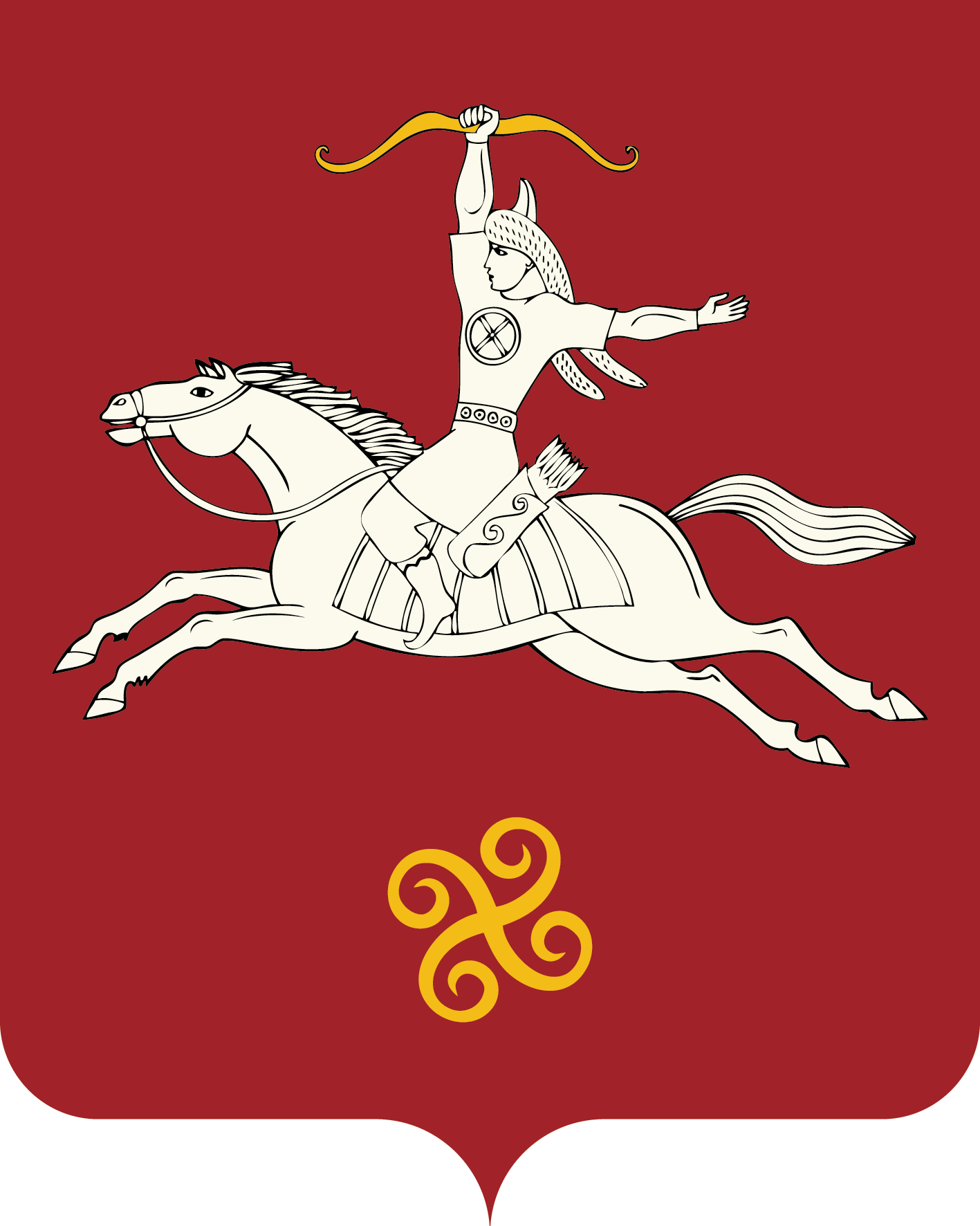 РЕСПУБЛИКА БАШКОРТОСТАНАДМИНИСТРАЦИЯ  СЕЛЬСКОГО ПОСЕЛЕНИЯ МУРСАЛИМКИНСКИЙ СЕЛЬСОВЕТМУНИЦИПАЛЬНОГО РАЙОНАСАЛАВАТСКИЙ РАЙОН Төзөлөш урамы, 15 йорт Мөрсәлим ауылы, Салауат районы, 452485 тел. (34777) 2-43-32, 2-43-65Строительная , д 15 , с.Мурсалимкино, Салаватский район, 452485 тел. (34777) 2-43-32, 2-43-65